Ansøgning om småskalatilladelse uden eneret
til efterforskning og udnyttelse af mineralerNB: Hvis der er medansøgere, skal bilag 1 udfyldes.Råstofstyrelsen kan kræve garantistillelse – eksempelvis i form af en bankgaranti - for, at rettighedshaver fuldfører nedlukningsplanen.  Hvis der sker udvidelser med hensyn til anlæg samt i forhold til rettighedshavers maskinpark, kan Råstofstyrelsen kræve yderligere garantistillelse fra rettighedshaver.Det udfyldte og underskrevne skema sendes pr. e-mail til mlsa@nanoq.gl eller som postbrev til Råstofstyrelsen, Postboks 930, 3900 Nuuk. Behandlingen af ansøgningen begynder først, når Råstofstyrelsen har modtaget et korrekt udfyldt ansøgningsskema samt dokumentation for betaling af ansøgnings- og meddelelsesgebyret.Bilag 1: Oplysninger om eventuelle medansøgereNB: Maksimalt 5 personer kan i fællesskab ansøge om en småskalatilladelse1Oplysninger om ansøgerNavn:CPR-nummer:     -    CVR-nummer:Adresse:Vejnavn og nr.:       Evt. postboks:      Postnummer og by:              Telefon:Mobiltelefon:E-mail:2Område hvortil småskalatilladelse uden eneret søgesAfkryds i hvilken kommune du ønsker at udføre småskalaaktiviteter:(Sæt kun 1 kryds. Hvis du ønsker at ansøge om tilladelse i flere kommuner, skal du udfylde 1 skema pr. kommune)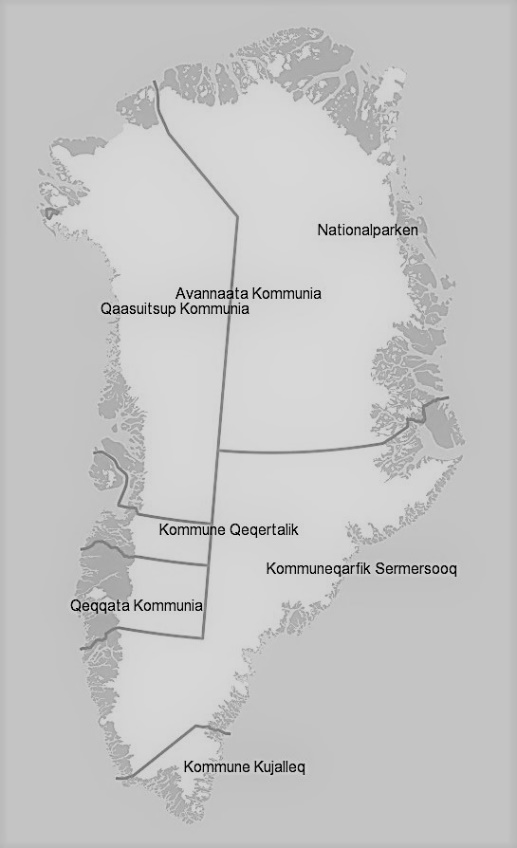  Avannaata Kommunia Kommune Qeqertalik Qeqqata Kommunia Kommuneqarfik Sermersooq Kommune KujalleqSmåskala-aktiviteterne må ikke udføres i områder, somer eller bliver belagt med mineral-eneretslicenser er fredede eller har lignende status  Afkryds i hvilken kommune du ønsker at udføre småskalaaktiviteter:(Sæt kun 1 kryds. Hvis du ønsker at ansøge om tilladelse i flere kommuner, skal du udfylde 1 skema pr. kommune) Avannaata Kommunia Kommune Qeqertalik Qeqqata Kommunia Kommuneqarfik Sermersooq Kommune KujalleqSmåskala-aktiviteterne må ikke udføres i områder, somer eller bliver belagt med mineral-eneretslicenser er fredede eller har lignende status  3Ufravigelige krav til ansøgerUfravigelige krav til ansøgerUfravigelige krav til ansøgerFor at blive meddelt en småskalatilladelse uden eneret skal du som ansøger opfylde følgende krav:Du skal være myndigDu må ikke være under værgemål, dvs. du ikke må være helt eller delvist umyndiggjortDu skal have rådighed over dit bo, herunder ikke være under konkurs eller lignende For at blive meddelt en småskalatilladelse uden eneret skal du som ansøger opfylde følgende krav:Du skal være myndigDu må ikke være under værgemål, dvs. du ikke må være helt eller delvist umyndiggjortDu skal have rådighed over dit bo, herunder ikke være under konkurs eller lignende For at blive meddelt en småskalatilladelse uden eneret skal du som ansøger opfylde følgende krav:Du skal være myndigDu må ikke være under værgemål, dvs. du ikke må være helt eller delvist umyndiggjortDu skal have rådighed over dit bo, herunder ikke være under konkurs eller lignende For at blive meddelt en småskalatilladelse uden eneret skal du som ansøger opfylde følgende krav:Du skal være myndigDu må ikke være under værgemål, dvs. du ikke må være helt eller delvist umyndiggjortDu skal have rådighed over dit bo, herunder ikke være under konkurs eller lignende Afkryds:    Afkryds:    JaNejOpfylder du samtlige af disse krav?Opfylder du samtlige af disse krav?4Krav om ansøgers tilknytning til GrønlandKrav om ansøgers tilknytning til GrønlandKrav om ansøgers tilknytning til GrønlandAfkryds:   Afkryds:   JaNejEr du på nuværende tidspunkt fast bosiddende og fuldt skattepligtig i Grønland?    Er du på nuværende tidspunkt fast bosiddende og fuldt skattepligtig i Grønland?    Har du haft folkeregisteradresse i Grønland i de seneste fem år?NB!  Hvis ja, skal du vedlægge bopælsattest.Har du haft folkeregisteradresse i Grønland i de seneste fem år?NB!  Hvis ja, skal du vedlægge bopælsattest.Har du været fuldt skattepligtig i Grønland i de seneste fem år?NB!  Hvis ja, skal du vedlægge skatteårsopgørelser fra de pågældende år.Har du været fuldt skattepligtig i Grønland i de seneste fem år?NB!  Hvis ja, skal du vedlægge skatteårsopgørelser fra de pågældende år.Hvis du ikke kan svare ja til alle spørgsmål i punkt 4, så skal punkt 5 udfyldesHvis du ikke kan svare ja til alle spørgsmål i punkt 4, så skal punkt 5 udfyldesHvis du ikke kan svare ja til alle spørgsmål i punkt 4, så skal punkt 5 udfyldesHvis du ikke kan svare ja til alle spørgsmål i punkt 4, så skal punkt 5 udfyldes5Ansøgning om dispensation fra tilknytningskraveneAnsøgning om dispensation fra tilknytningskraveneAnsøgning om dispensation fra tilknytningskraveneHvis ansøger ikke opfylder samtlige tilknytningskrav som nævnes i punkt 4, skal der vedlægges argumentation og dokumentation for at ansøger har en stor tilknytning til Grønland, og kun har været midlertidig bosiddende og skattepligtig udenfor Grønland f.eks. pga. uddannelse og lignende. Hvis ansøger ikke opfylder samtlige tilknytningskrav som nævnes i punkt 4, skal der vedlægges argumentation og dokumentation for at ansøger har en stor tilknytning til Grønland, og kun har været midlertidig bosiddende og skattepligtig udenfor Grønland f.eks. pga. uddannelse og lignende. Hvis ansøger ikke opfylder samtlige tilknytningskrav som nævnes i punkt 4, skal der vedlægges argumentation og dokumentation for at ansøger har en stor tilknytning til Grønland, og kun har været midlertidig bosiddende og skattepligtig udenfor Grønland f.eks. pga. uddannelse og lignende. Hvis ansøger ikke opfylder samtlige tilknytningskrav som nævnes i punkt 4, skal der vedlægges argumentation og dokumentation for at ansøger har en stor tilknytning til Grønland, og kun har været midlertidig bosiddende og skattepligtig udenfor Grønland f.eks. pga. uddannelse og lignende. Afkryds:  Afkryds:  JaNejØnsker du at søge dispensation fra tilknytningskravene?NB!  Hvis ja, skal der vedlægges dokumentation herfor samt argumentation anført i boksen herunder (max. 500 anslag):Ønsker du at søge dispensation fra tilknytningskravene?NB!  Hvis ja, skal der vedlægges dokumentation herfor samt argumentation anført i boksen herunder (max. 500 anslag):     123456789101234567891012345678910123456789101234567891012345678910123456789101234567891012345678910123456789101234567891012345678910123456789101234567891012345678910123456789101234567891012345678910123456789101234567891012345678910123456789101234567891012345678910123456789101234567891012345678910123456789101234567891012345678910123456789101234567891012345678910123456789101234567891012345678910123456789101234567891012345678910123456789101234567891012345678910123456789101234567891012345678910123456789101234567891012345678910123456789101234567891012345678910     123456789101234567891012345678910123456789101234567891012345678910123456789101234567891012345678910123456789101234567891012345678910123456789101234567891012345678910123456789101234567891012345678910123456789101234567891012345678910123456789101234567891012345678910123456789101234567891012345678910123456789101234567891012345678910123456789101234567891012345678910123456789101234567891012345678910123456789101234567891012345678910123456789101234567891012345678910123456789101234567891012345678910123456789101234567891012345678910123456789101234567891012345678910     123456789101234567891012345678910123456789101234567891012345678910123456789101234567891012345678910123456789101234567891012345678910123456789101234567891012345678910123456789101234567891012345678910123456789101234567891012345678910123456789101234567891012345678910123456789101234567891012345678910123456789101234567891012345678910123456789101234567891012345678910123456789101234567891012345678910123456789101234567891012345678910123456789101234567891012345678910123456789101234567891012345678910123456789101234567891012345678910123456789101234567891012345678910     1234567891012345678910123456789101234567891012345678910123456789101234567891012345678910123456789101234567891012345678910123456789101234567891012345678910123456789101234567891012345678910123456789101234567891012345678910123456789101234567891012345678910123456789101234567891012345678910123456789101234567891012345678910123456789101234567891012345678910123456789101234567891012345678910123456789101234567891012345678910123456789101234567891012345678910123456789101234567891012345678910123456789101234567891012345678910123456789101234567891012345678910123456789106Ansøgers efterforskningsmål i ansøgte tilladelsesområdeBeskriv hvilke mineraler, du forventer at indsamle/ bryde (max. 10 linjer):    Beskriv hvilke mineraler, du forventer at indsamle/ bryde (max. 10 linjer):         1234567891012345678910123456789101234567891012345678910123456789101234567891012345678910123456789101234567891012345678910123456789101234567891012345678910123456789101234567891012345678910123456789101234567891012345678910     12345678910123456789101234567891012345678910123456789101234567891012345678910123456789101234567891012345678910123456789101234567891012345678910123456789101234567891012345678910123456789101234567891012345678910123456789107Anvendelse af hjælpemidlerAnvendelse af hjælpemidlerAnvendelse af hjælpemidlerUnder en småskalatilladelse uden eneret, må der kun anvendes hjælpemidler, der er håndholdte og ikke-mekaniske. Der kan dog efter særlig godkendelse opnås tilladelse til at anvende håndholdte mekaniske hjælpemidler.Under en småskalatilladelse uden eneret, må der kun anvendes hjælpemidler, der er håndholdte og ikke-mekaniske. Der kan dog efter særlig godkendelse opnås tilladelse til at anvende håndholdte mekaniske hjælpemidler.Under en småskalatilladelse uden eneret, må der kun anvendes hjælpemidler, der er håndholdte og ikke-mekaniske. Der kan dog efter særlig godkendelse opnås tilladelse til at anvende håndholdte mekaniske hjælpemidler.Under en småskalatilladelse uden eneret, må der kun anvendes hjælpemidler, der er håndholdte og ikke-mekaniske. Der kan dog efter særlig godkendelse opnås tilladelse til at anvende håndholdte mekaniske hjælpemidler.Afkryds:    Afkryds:    JaNejØnsker du at anvende håndholdte mekaniske hjælpemidler?
Hvis ja, skal du udfylde punkt 9, 10 og 11Ønsker du at anvende håndholdte mekaniske hjælpemidler?
Hvis ja, skal du udfylde punkt 9, 10 og 118Betaling af ansøgnings- og meddelelsesgebyrAnsøgnings- og meddelelsesgebyret for en småskalatilladelse uden eneret er DKK 500,-Dette beløb indsættes på Råstofstyrelsens bankkonto i Grønlandsbanken:  
Reg. nr. 6471, konto nr. 1000486NB! Dokumentation for det indbetalte beløb skal vedlægges denne ansøgning.Ansøgnings- og meddelelsesgebyret for en småskalatilladelse uden eneret er DKK 500,-Dette beløb indsættes på Råstofstyrelsens bankkonto i Grønlandsbanken:  
Reg. nr. 6471, konto nr. 1000486NB! Dokumentation for det indbetalte beløb skal vedlægges denne ansøgning.9Udnyttelsesplan Hvis du har sat kryds i ”Nej” i afsnit 7 om brug af mekaniske håndholdte hjælpemidler, behøver du ikke at udfylde dette afsnit 9Vis på kort hvor du planlægger at indsamle/bryde mineralerne og beskriv eventuelt områderne nærmere. (max. 10 linjer):Husk at vedlægge kortmateriale.Vis på kort hvor du planlægger at indsamle/bryde mineralerne og beskriv eventuelt områderne nærmere. (max. 10 linjer):Husk at vedlægge kortmateriale.NB! Husk at vedlægge kortmateriale som viser de planlagte områder hvor du forventer at indsamle/bryde mineraler!NB! Husk at vedlægge kortmateriale som viser de planlagte områder hvor du forventer at indsamle/bryde mineraler!Beskriv hvordan du vil indsamle/bryde mineraler, herunder hvilke værktøjer du vil benytte (max. 10 linjer):Beskriv hvordan du vil indsamle/bryde mineraler, herunder hvilke værktøjer du vil benytte (max. 10 linjer):Beskriv hvordan og hvor du vil videreforarbejde mineraler. Hvis du planlægger at
videreforarbejde flere forskellige mineraler, skal din beskrivelse opdeles efter hvert af disse mineraler (max. 10 linjer):Beskriv hvordan og hvor du vil videreforarbejde mineraler. Hvis du planlægger at
videreforarbejde flere forskellige mineraler, skal din beskrivelse opdeles efter hvert af disse mineraler (max. 10 linjer):Hvis du ønsker at eksportere mineraler, skal du ansøge om en eksporttilladelse.Hvis du ønsker at eksportere mineraler, skal du ansøge om en eksporttilladelse.10BeredskabsplanHvis du har sat kryds i ”Nej” i afsnit 7 om brug af mekaniske håndholdte hjælpemidler, behøver du ikke at udfylde dette afsnit 10Beskriv hvordan udførelse af aktiviteter planlægges udført sikkerheds- ,sundheds- og miljømæssigt forsvarligt:(Hvad har du tænkt at gøre i tilfælde af en ulykke, dårligt vejr, pludselig sygdom osv. Hvilke sikkerhedsforanstaltninger – sikkerhedsudstyr, kommunikationsudstyr, førstehjælpsudstyr osv. vil du benytte)Beskriv hvordan udførelse af aktiviteter planlægges udført sikkerheds- ,sundheds- og miljømæssigt forsvarligt:(Hvad har du tænkt at gøre i tilfælde af en ulykke, dårligt vejr, pludselig sygdom osv. Hvilke sikkerhedsforanstaltninger – sikkerhedsudstyr, kommunikationsudstyr, førstehjælpsudstyr osv. vil du benytte)11NedlukningsplanHvis du har sat kryds i ”Nej” i afsnit 7 om brug af mekaniske håndholdte hjælpemidler, behøver du ikke at udfylde dette afsnit 11Som udgangspunkt skal de berørte områder genetableres så meget som muligt og alt unaturligt som er transporteret til området og/eller opført i forbindelse med aktiviteten, skal fjernes fra området ved aktiviteternes afslutning.Beskriv hvordan du planlægger at genetablere området ved ophør af aktiviteten/aktiviteterne:(Hvordan vil du fjerne affald, etc.)Nedlukningsplan kan evt. vedlægges som bilagSom udgangspunkt skal de berørte områder genetableres så meget som muligt og alt unaturligt som er transporteret til området og/eller opført i forbindelse med aktiviteten, skal fjernes fra området ved aktiviteternes afslutning.Beskriv hvordan du planlægger at genetablere området ved ophør af aktiviteten/aktiviteterne:(Hvordan vil du fjerne affald, etc.)Nedlukningsplan kan evt. vedlægges som bilag12KontrollisteKontrollisteKontrollisteJaNejHvis ja, udfyld skema eller kontakt Råstofstyrelsen:Vil du/I anvende køretøjer?Ansøgning om tilladelse til anvendelse af køretøjerVil du/I anlægge veje eller kørespor?Ansøgning om tilladelse til at anlægge kørespor eller vejVil du/I opføre bygninger?Ansøgning om byggetilladelse til bygninger til brug for småskala udnyttelse af mineralerVil du/I ændre på vandløb eller søer/vandhuller?Ansøgning om tilladelse til at ændre vandløb og søer/vandhullerVil du/I opføre et brændstoflager?Ansøgning om brændstoflager til småskala minerVil du/I anvende eksplosive stoffer?Ansøgning om anvendelse af eksplosive stofferVil du/I opføre en kaj eller flydemole?Ansøgning om tilladelse til opbygning af kaj/flydemole anlægVed underskrivelsen af ansøgningsskemaet giver jeg hermed samtykke til, at Råstofstyrelsen kan indhente og behandle relevante og nødvendige personoplysninger om mig i forbindelse med myndighedsbehandlingen af denne ansøgning. De personoplysninger, der ofte indsamles og behandles, er identifikationsoplysninger og for eksempel oplysninger om en ansøgers tidligere erfaringer inden for råstofområdet med videre.Jeg er bekendt med, at jeg efter persondatalovens kapitel 8-10 blandt andet har følgende rettigheder:Ret til at blive orienteret om indsamling af personoplysninger om mig.Ret til at anmode om indsigt i de personoplysninger, der behandles om mig.Ret til at gøre indsigelse mod, at der sker behandling af personoplysninger om mig.  Ret til at anmode om at personoplysninger om mig, der er urigtige eller vildledende eller på anden måde behandles i uoverensstemmelse med gældende ret, rettet eller slettet og til at forlange, at andre, der har modtaget disse oplysninger, orienteres om dette.Ret til at tilbagekalde dette samtykke. Ret til at klage til Datatilsynet over behandling af personoplysninger om mig.Ved underskrivelsen af ansøgningsskemaet giver jeg hermed samtykke til, at Råstofstyrelsen kan indhente og behandle relevante og nødvendige personoplysninger om mig i forbindelse med myndighedsbehandlingen af denne ansøgning. De personoplysninger, der ofte indsamles og behandles, er identifikationsoplysninger og for eksempel oplysninger om en ansøgers tidligere erfaringer inden for råstofområdet med videre.Jeg er bekendt med, at jeg efter persondatalovens kapitel 8-10 blandt andet har følgende rettigheder:Ret til at blive orienteret om indsamling af personoplysninger om mig.Ret til at anmode om indsigt i de personoplysninger, der behandles om mig.Ret til at gøre indsigelse mod, at der sker behandling af personoplysninger om mig.  Ret til at anmode om at personoplysninger om mig, der er urigtige eller vildledende eller på anden måde behandles i uoverensstemmelse med gældende ret, rettet eller slettet og til at forlange, at andre, der har modtaget disse oplysninger, orienteres om dette.Ret til at tilbagekalde dette samtykke. Ret til at klage til Datatilsynet over behandling af personoplysninger om mig.Ved underskrivelsen af ansøgningsskemaet giver jeg hermed samtykke til, at Råstofstyrelsen kan indhente og behandle relevante og nødvendige personoplysninger om mig i forbindelse med myndighedsbehandlingen af denne ansøgning. De personoplysninger, der ofte indsamles og behandles, er identifikationsoplysninger og for eksempel oplysninger om en ansøgers tidligere erfaringer inden for råstofområdet med videre.Jeg er bekendt med, at jeg efter persondatalovens kapitel 8-10 blandt andet har følgende rettigheder:Ret til at blive orienteret om indsamling af personoplysninger om mig.Ret til at anmode om indsigt i de personoplysninger, der behandles om mig.Ret til at gøre indsigelse mod, at der sker behandling af personoplysninger om mig.  Ret til at anmode om at personoplysninger om mig, der er urigtige eller vildledende eller på anden måde behandles i uoverensstemmelse med gældende ret, rettet eller slettet og til at forlange, at andre, der har modtaget disse oplysninger, orienteres om dette.Ret til at tilbagekalde dette samtykke. Ret til at klage til Datatilsynet over behandling af personoplysninger om mig.Dato:Underskrift:Oplysninger om ansøger nr. 2Oplysninger om ansøger nr. 2Navn:CPR-nummer:     -    CVR-nummer:Adresse:Vejnavn og nr.:       Evt. postboks:      Postnummer og by:              Telefon:Mobiltelefon:E-mail:Ved underskrivelsen af ansøgningsskemaet giver jeg hermed samtykke til, at Råstofstyrelsen kan indhente og behandle relevante og nødvendige personoplysninger om mig i forbindelse med myndighedsbehandlingen af denne ansøgning. De personoplysninger, der ofte indsamles og behandles, er identifikationsoplysninger og for eksempel oplysninger om en ansøgers tidligere erfaringer inden for råstofområdet med videre.Jeg er bekendt med, at jeg efter persondatalovens kapitel 8-10 blandt andet har følgende rettigheder:Ret til at blive orienteret om indsamling af personoplysninger om mig.Ret til at anmode om indsigt i de personoplysninger, der behandles om mig.Ret til at gøre indsigelse mod, at der sker behandling af personoplysninger om mig.  Ret til at anmode om at personoplysninger om mig, der er urigtige eller vildledende eller på anden måde behandles i uoverensstemmelse med gældende ret, rettet eller slettet og til at forlange, at andre, der har modtaget disse oplysninger, orienteres om dette.Ret til at tilbagekalde dette samtykke. Ret til at klage til Datatilsynet over behandling af personoplysninger om mig.Ved underskrivelsen af ansøgningsskemaet giver jeg hermed samtykke til, at Råstofstyrelsen kan indhente og behandle relevante og nødvendige personoplysninger om mig i forbindelse med myndighedsbehandlingen af denne ansøgning. De personoplysninger, der ofte indsamles og behandles, er identifikationsoplysninger og for eksempel oplysninger om en ansøgers tidligere erfaringer inden for råstofområdet med videre.Jeg er bekendt med, at jeg efter persondatalovens kapitel 8-10 blandt andet har følgende rettigheder:Ret til at blive orienteret om indsamling af personoplysninger om mig.Ret til at anmode om indsigt i de personoplysninger, der behandles om mig.Ret til at gøre indsigelse mod, at der sker behandling af personoplysninger om mig.  Ret til at anmode om at personoplysninger om mig, der er urigtige eller vildledende eller på anden måde behandles i uoverensstemmelse med gældende ret, rettet eller slettet og til at forlange, at andre, der har modtaget disse oplysninger, orienteres om dette.Ret til at tilbagekalde dette samtykke. Ret til at klage til Datatilsynet over behandling af personoplysninger om mig.Ved underskrivelsen af ansøgningsskemaet giver jeg hermed samtykke til, at Råstofstyrelsen kan indhente og behandle relevante og nødvendige personoplysninger om mig i forbindelse med myndighedsbehandlingen af denne ansøgning. De personoplysninger, der ofte indsamles og behandles, er identifikationsoplysninger og for eksempel oplysninger om en ansøgers tidligere erfaringer inden for råstofområdet med videre.Jeg er bekendt med, at jeg efter persondatalovens kapitel 8-10 blandt andet har følgende rettigheder:Ret til at blive orienteret om indsamling af personoplysninger om mig.Ret til at anmode om indsigt i de personoplysninger, der behandles om mig.Ret til at gøre indsigelse mod, at der sker behandling af personoplysninger om mig.  Ret til at anmode om at personoplysninger om mig, der er urigtige eller vildledende eller på anden måde behandles i uoverensstemmelse med gældende ret, rettet eller slettet og til at forlange, at andre, der har modtaget disse oplysninger, orienteres om dette.Ret til at tilbagekalde dette samtykke. Ret til at klage til Datatilsynet over behandling af personoplysninger om mig.Ved underskrivelsen af ansøgningsskemaet giver jeg hermed samtykke til, at Råstofstyrelsen kan indhente og behandle relevante og nødvendige personoplysninger om mig i forbindelse med myndighedsbehandlingen af denne ansøgning. De personoplysninger, der ofte indsamles og behandles, er identifikationsoplysninger og for eksempel oplysninger om en ansøgers tidligere erfaringer inden for råstofområdet med videre.Jeg er bekendt med, at jeg efter persondatalovens kapitel 8-10 blandt andet har følgende rettigheder:Ret til at blive orienteret om indsamling af personoplysninger om mig.Ret til at anmode om indsigt i de personoplysninger, der behandles om mig.Ret til at gøre indsigelse mod, at der sker behandling af personoplysninger om mig.  Ret til at anmode om at personoplysninger om mig, der er urigtige eller vildledende eller på anden måde behandles i uoverensstemmelse med gældende ret, rettet eller slettet og til at forlange, at andre, der har modtaget disse oplysninger, orienteres om dette.Ret til at tilbagekalde dette samtykke. Ret til at klage til Datatilsynet over behandling af personoplysninger om mig.Ved underskrivelsen af ansøgningsskemaet giver jeg hermed samtykke til, at Råstofstyrelsen kan indhente og behandle relevante og nødvendige personoplysninger om mig i forbindelse med myndighedsbehandlingen af denne ansøgning. De personoplysninger, der ofte indsamles og behandles, er identifikationsoplysninger og for eksempel oplysninger om en ansøgers tidligere erfaringer inden for råstofområdet med videre.Jeg er bekendt med, at jeg efter persondatalovens kapitel 8-10 blandt andet har følgende rettigheder:Ret til at blive orienteret om indsamling af personoplysninger om mig.Ret til at anmode om indsigt i de personoplysninger, der behandles om mig.Ret til at gøre indsigelse mod, at der sker behandling af personoplysninger om mig.  Ret til at anmode om at personoplysninger om mig, der er urigtige eller vildledende eller på anden måde behandles i uoverensstemmelse med gældende ret, rettet eller slettet og til at forlange, at andre, der har modtaget disse oplysninger, orienteres om dette.Ret til at tilbagekalde dette samtykke. Ret til at klage til Datatilsynet over behandling af personoplysninger om mig.Ved underskrivelsen af ansøgningsskemaet giver jeg hermed samtykke til, at Råstofstyrelsen kan indhente og behandle relevante og nødvendige personoplysninger om mig i forbindelse med myndighedsbehandlingen af denne ansøgning. De personoplysninger, der ofte indsamles og behandles, er identifikationsoplysninger og for eksempel oplysninger om en ansøgers tidligere erfaringer inden for råstofområdet med videre.Jeg er bekendt med, at jeg efter persondatalovens kapitel 8-10 blandt andet har følgende rettigheder:Ret til at blive orienteret om indsamling af personoplysninger om mig.Ret til at anmode om indsigt i de personoplysninger, der behandles om mig.Ret til at gøre indsigelse mod, at der sker behandling af personoplysninger om mig.  Ret til at anmode om at personoplysninger om mig, der er urigtige eller vildledende eller på anden måde behandles i uoverensstemmelse med gældende ret, rettet eller slettet og til at forlange, at andre, der har modtaget disse oplysninger, orienteres om dette.Ret til at tilbagekalde dette samtykke. Ret til at klage til Datatilsynet over behandling af personoplysninger om mig.Dato:Dato:Dato:Underskrift:Underskrift:Oplysninger om ansøger nr. 3Oplysninger om ansøger nr. 3Oplysninger om ansøger nr. 3Oplysninger om ansøger nr. 3Navn:CPR-nummer:     -         -         -    CVR-nummer:Adresse:Vejnavn og nr.:       Evt. postboks:      Postnummer og by:              Vejnavn og nr.:       Evt. postboks:      Postnummer og by:              Vejnavn og nr.:       Evt. postboks:      Postnummer og by:              Telefon:Mobiltelefon:E-mail:Ved underskrivelsen af ansøgningsskemaet giver jeg hermed samtykke til, at Råstofstyrelsen kan indhente og behandle relevante og nødvendige personoplysninger om mig i forbindelse med myndighedsbehandlingen af denne ansøgning. De personoplysninger, der ofte indsamles og behandles, er identifikationsoplysninger og for eksempel oplysninger om en ansøgers tidligere erfaringer inden for råstofområdet med videre.Jeg er bekendt med, at jeg efter persondatalovens kapitel 8-10 blandt andet har følgende rettigheder:Ret til at blive orienteret om indsamling af personoplysninger om mig.Ret til at anmode om indsigt i de personoplysninger, der behandles om mig.Ret til at gøre indsigelse mod, at der sker behandling af personoplysninger om mig.  Ret til at anmode om at personoplysninger om mig, der er urigtige eller vildledende eller på anden måde behandles i uoverensstemmelse med gældende ret, rettet eller slettet og til at forlange, at andre, der har modtaget disse oplysninger, orienteres om dette.Ret til at tilbagekalde dette samtykke. Ret til at klage til Datatilsynet over behandling af personoplysninger om mig.Ved underskrivelsen af ansøgningsskemaet giver jeg hermed samtykke til, at Råstofstyrelsen kan indhente og behandle relevante og nødvendige personoplysninger om mig i forbindelse med myndighedsbehandlingen af denne ansøgning. De personoplysninger, der ofte indsamles og behandles, er identifikationsoplysninger og for eksempel oplysninger om en ansøgers tidligere erfaringer inden for råstofområdet med videre.Jeg er bekendt med, at jeg efter persondatalovens kapitel 8-10 blandt andet har følgende rettigheder:Ret til at blive orienteret om indsamling af personoplysninger om mig.Ret til at anmode om indsigt i de personoplysninger, der behandles om mig.Ret til at gøre indsigelse mod, at der sker behandling af personoplysninger om mig.  Ret til at anmode om at personoplysninger om mig, der er urigtige eller vildledende eller på anden måde behandles i uoverensstemmelse med gældende ret, rettet eller slettet og til at forlange, at andre, der har modtaget disse oplysninger, orienteres om dette.Ret til at tilbagekalde dette samtykke. Ret til at klage til Datatilsynet over behandling af personoplysninger om mig.Ved underskrivelsen af ansøgningsskemaet giver jeg hermed samtykke til, at Råstofstyrelsen kan indhente og behandle relevante og nødvendige personoplysninger om mig i forbindelse med myndighedsbehandlingen af denne ansøgning. De personoplysninger, der ofte indsamles og behandles, er identifikationsoplysninger og for eksempel oplysninger om en ansøgers tidligere erfaringer inden for råstofområdet med videre.Jeg er bekendt med, at jeg efter persondatalovens kapitel 8-10 blandt andet har følgende rettigheder:Ret til at blive orienteret om indsamling af personoplysninger om mig.Ret til at anmode om indsigt i de personoplysninger, der behandles om mig.Ret til at gøre indsigelse mod, at der sker behandling af personoplysninger om mig.  Ret til at anmode om at personoplysninger om mig, der er urigtige eller vildledende eller på anden måde behandles i uoverensstemmelse med gældende ret, rettet eller slettet og til at forlange, at andre, der har modtaget disse oplysninger, orienteres om dette.Ret til at tilbagekalde dette samtykke. Ret til at klage til Datatilsynet over behandling af personoplysninger om mig.Ved underskrivelsen af ansøgningsskemaet giver jeg hermed samtykke til, at Råstofstyrelsen kan indhente og behandle relevante og nødvendige personoplysninger om mig i forbindelse med myndighedsbehandlingen af denne ansøgning. De personoplysninger, der ofte indsamles og behandles, er identifikationsoplysninger og for eksempel oplysninger om en ansøgers tidligere erfaringer inden for råstofområdet med videre.Jeg er bekendt med, at jeg efter persondatalovens kapitel 8-10 blandt andet har følgende rettigheder:Ret til at blive orienteret om indsamling af personoplysninger om mig.Ret til at anmode om indsigt i de personoplysninger, der behandles om mig.Ret til at gøre indsigelse mod, at der sker behandling af personoplysninger om mig.  Ret til at anmode om at personoplysninger om mig, der er urigtige eller vildledende eller på anden måde behandles i uoverensstemmelse med gældende ret, rettet eller slettet og til at forlange, at andre, der har modtaget disse oplysninger, orienteres om dette.Ret til at tilbagekalde dette samtykke. Ret til at klage til Datatilsynet over behandling af personoplysninger om mig.Ved underskrivelsen af ansøgningsskemaet giver jeg hermed samtykke til, at Råstofstyrelsen kan indhente og behandle relevante og nødvendige personoplysninger om mig i forbindelse med myndighedsbehandlingen af denne ansøgning. De personoplysninger, der ofte indsamles og behandles, er identifikationsoplysninger og for eksempel oplysninger om en ansøgers tidligere erfaringer inden for råstofområdet med videre.Jeg er bekendt med, at jeg efter persondatalovens kapitel 8-10 blandt andet har følgende rettigheder:Ret til at blive orienteret om indsamling af personoplysninger om mig.Ret til at anmode om indsigt i de personoplysninger, der behandles om mig.Ret til at gøre indsigelse mod, at der sker behandling af personoplysninger om mig.  Ret til at anmode om at personoplysninger om mig, der er urigtige eller vildledende eller på anden måde behandles i uoverensstemmelse med gældende ret, rettet eller slettet og til at forlange, at andre, der har modtaget disse oplysninger, orienteres om dette.Ret til at tilbagekalde dette samtykke. Ret til at klage til Datatilsynet over behandling af personoplysninger om mig.Ved underskrivelsen af ansøgningsskemaet giver jeg hermed samtykke til, at Råstofstyrelsen kan indhente og behandle relevante og nødvendige personoplysninger om mig i forbindelse med myndighedsbehandlingen af denne ansøgning. De personoplysninger, der ofte indsamles og behandles, er identifikationsoplysninger og for eksempel oplysninger om en ansøgers tidligere erfaringer inden for råstofområdet med videre.Jeg er bekendt med, at jeg efter persondatalovens kapitel 8-10 blandt andet har følgende rettigheder:Ret til at blive orienteret om indsamling af personoplysninger om mig.Ret til at anmode om indsigt i de personoplysninger, der behandles om mig.Ret til at gøre indsigelse mod, at der sker behandling af personoplysninger om mig.  Ret til at anmode om at personoplysninger om mig, der er urigtige eller vildledende eller på anden måde behandles i uoverensstemmelse med gældende ret, rettet eller slettet og til at forlange, at andre, der har modtaget disse oplysninger, orienteres om dette.Ret til at tilbagekalde dette samtykke. Ret til at klage til Datatilsynet over behandling af personoplysninger om mig.Dato:Dato:Dato:Underskrift:Underskrift:Oplysninger om ansøger nr. 4Oplysninger om ansøger nr. 4Oplysninger om ansøger nr. 4Oplysninger om ansøger nr. 4Navn:CPR-nummer:     -         -         -    CVR-nummer:Adresse:Vejnavn og nr.:       Evt. postboks:      Postnummer og by:              Vejnavn og nr.:       Evt. postboks:      Postnummer og by:              Vejnavn og nr.:       Evt. postboks:      Postnummer og by:              Telefon:Mobiltelefon:E-mail:Ved underskrivelsen af ansøgningsskemaet giver jeg hermed samtykke til, at Råstofstyrelsen kan indhente og behandle relevante og nødvendige personoplysninger om mig i forbindelse med myndighedsbehandlingen af denne ansøgning. De personoplysninger, der ofte indsamles og behandles, er identifikationsoplysninger og for eksempel oplysninger om en ansøgers tidligere erfaringer inden for råstofområdet med videre.Jeg er bekendt med, at jeg efter persondatalovens kapitel 8-10 blandt andet har følgende rettigheder:Ret til at blive orienteret om indsamling af personoplysninger om mig.Ret til at anmode om indsigt i de personoplysninger, der behandles om mig.Ret til at gøre indsigelse mod, at der sker behandling af personoplysninger om mig.  Ret til at anmode om at personoplysninger om mig, der er urigtige eller vildledende eller på anden måde behandles i uoverensstemmelse med gældende ret, rettet eller slettet og til at forlange, at andre, der har modtaget disse oplysninger, orienteres om dette.Ret til at tilbagekalde dette samtykke. Ret til at klage til Datatilsynet over behandling af personoplysninger om mig.Ved underskrivelsen af ansøgningsskemaet giver jeg hermed samtykke til, at Råstofstyrelsen kan indhente og behandle relevante og nødvendige personoplysninger om mig i forbindelse med myndighedsbehandlingen af denne ansøgning. De personoplysninger, der ofte indsamles og behandles, er identifikationsoplysninger og for eksempel oplysninger om en ansøgers tidligere erfaringer inden for råstofområdet med videre.Jeg er bekendt med, at jeg efter persondatalovens kapitel 8-10 blandt andet har følgende rettigheder:Ret til at blive orienteret om indsamling af personoplysninger om mig.Ret til at anmode om indsigt i de personoplysninger, der behandles om mig.Ret til at gøre indsigelse mod, at der sker behandling af personoplysninger om mig.  Ret til at anmode om at personoplysninger om mig, der er urigtige eller vildledende eller på anden måde behandles i uoverensstemmelse med gældende ret, rettet eller slettet og til at forlange, at andre, der har modtaget disse oplysninger, orienteres om dette.Ret til at tilbagekalde dette samtykke. Ret til at klage til Datatilsynet over behandling af personoplysninger om mig.Ved underskrivelsen af ansøgningsskemaet giver jeg hermed samtykke til, at Råstofstyrelsen kan indhente og behandle relevante og nødvendige personoplysninger om mig i forbindelse med myndighedsbehandlingen af denne ansøgning. De personoplysninger, der ofte indsamles og behandles, er identifikationsoplysninger og for eksempel oplysninger om en ansøgers tidligere erfaringer inden for råstofområdet med videre.Jeg er bekendt med, at jeg efter persondatalovens kapitel 8-10 blandt andet har følgende rettigheder:Ret til at blive orienteret om indsamling af personoplysninger om mig.Ret til at anmode om indsigt i de personoplysninger, der behandles om mig.Ret til at gøre indsigelse mod, at der sker behandling af personoplysninger om mig.  Ret til at anmode om at personoplysninger om mig, der er urigtige eller vildledende eller på anden måde behandles i uoverensstemmelse med gældende ret, rettet eller slettet og til at forlange, at andre, der har modtaget disse oplysninger, orienteres om dette.Ret til at tilbagekalde dette samtykke. Ret til at klage til Datatilsynet over behandling af personoplysninger om mig.Dato:Underskrift:Oplysninger om ansøger nr. 5Oplysninger om ansøger nr. 5Navn:CPR-nummer:     -    CVR-nummer:Adresse:Vejnavn og nr.:       Evt. postboks:      Postnummer og by:              Telefon:Mobiltelefon:E-mail:Ved underskrivelsen af ansøgningsskemaet giver jeg hermed samtykke til, at Råstofstyrelsen kan indhente og behandle relevante og nødvendige personoplysninger om mig i forbindelse med myndighedsbehandlingen af denne ansøgning. De personoplysninger, der ofte indsamles og behandles, er identifikationsoplysninger og for eksempel oplysninger om en ansøgers tidligere erfaringer inden for råstofområdet med videre.Jeg er bekendt med, at jeg efter persondatalovens kapitel 8-10 blandt andet har følgende rettigheder:Ret til at blive orienteret om indsamling af personoplysninger om mig.Ret til at anmode om indsigt i de personoplysninger, der behandles om mig.Ret til at gøre indsigelse mod, at der sker behandling af personoplysninger om mig.  Ret til at anmode om at personoplysninger om mig, der er urigtige eller vildledende eller på anden måde behandles i uoverensstemmelse med gældende ret, rettet eller slettet og til at forlange, at andre, der har modtaget disse oplysninger, orienteres om dette.Ret til at tilbagekalde dette samtykke. Ret til at klage til Datatilsynet over behandling af personoplysninger om mig.Ved underskrivelsen af ansøgningsskemaet giver jeg hermed samtykke til, at Råstofstyrelsen kan indhente og behandle relevante og nødvendige personoplysninger om mig i forbindelse med myndighedsbehandlingen af denne ansøgning. De personoplysninger, der ofte indsamles og behandles, er identifikationsoplysninger og for eksempel oplysninger om en ansøgers tidligere erfaringer inden for råstofområdet med videre.Jeg er bekendt med, at jeg efter persondatalovens kapitel 8-10 blandt andet har følgende rettigheder:Ret til at blive orienteret om indsamling af personoplysninger om mig.Ret til at anmode om indsigt i de personoplysninger, der behandles om mig.Ret til at gøre indsigelse mod, at der sker behandling af personoplysninger om mig.  Ret til at anmode om at personoplysninger om mig, der er urigtige eller vildledende eller på anden måde behandles i uoverensstemmelse med gældende ret, rettet eller slettet og til at forlange, at andre, der har modtaget disse oplysninger, orienteres om dette.Ret til at tilbagekalde dette samtykke. Ret til at klage til Datatilsynet over behandling af personoplysninger om mig.Ved underskrivelsen af ansøgningsskemaet giver jeg hermed samtykke til, at Råstofstyrelsen kan indhente og behandle relevante og nødvendige personoplysninger om mig i forbindelse med myndighedsbehandlingen af denne ansøgning. De personoplysninger, der ofte indsamles og behandles, er identifikationsoplysninger og for eksempel oplysninger om en ansøgers tidligere erfaringer inden for råstofområdet med videre.Jeg er bekendt med, at jeg efter persondatalovens kapitel 8-10 blandt andet har følgende rettigheder:Ret til at blive orienteret om indsamling af personoplysninger om mig.Ret til at anmode om indsigt i de personoplysninger, der behandles om mig.Ret til at gøre indsigelse mod, at der sker behandling af personoplysninger om mig.  Ret til at anmode om at personoplysninger om mig, der er urigtige eller vildledende eller på anden måde behandles i uoverensstemmelse med gældende ret, rettet eller slettet og til at forlange, at andre, der har modtaget disse oplysninger, orienteres om dette.Ret til at tilbagekalde dette samtykke. Ret til at klage til Datatilsynet over behandling af personoplysninger om mig.Dato:Underskrift: